 Вопросы и задания для проверки знаний: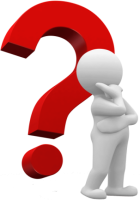 Какие отрасли лёгкой промышленности получили развитие в Луганщине? Найдите на карте и покажите центры лёгкой промышленности Луганского края. Какое предприятие легкой промышленности самое старое? Какое, наоборот, самое молодое? Какую продукцию лёгкой промышленности выпускают предприятия Луганщины? Изучите данные о производстве важнейших видов продукции лёгкой промышленности в Луганской области за 1960 – 2012 гг. Какие темпы имело их производство в разные периоды? Чем это можно объяснить? Имеет ли, на Ваш взгляд, лёгкая промышленность перспективы развития в нашем регионе? Если бы это зависело от Вас, какие пути дальнейшего развития этой отрасли Вы бы могли предложить? ГУ ЛНР «Луганский учебно-воспитательный комплекс специализированная школа I ступени – гимназия №60 имени 200-летия города Луганска»Учени___ 9-Б класса_____________________________________________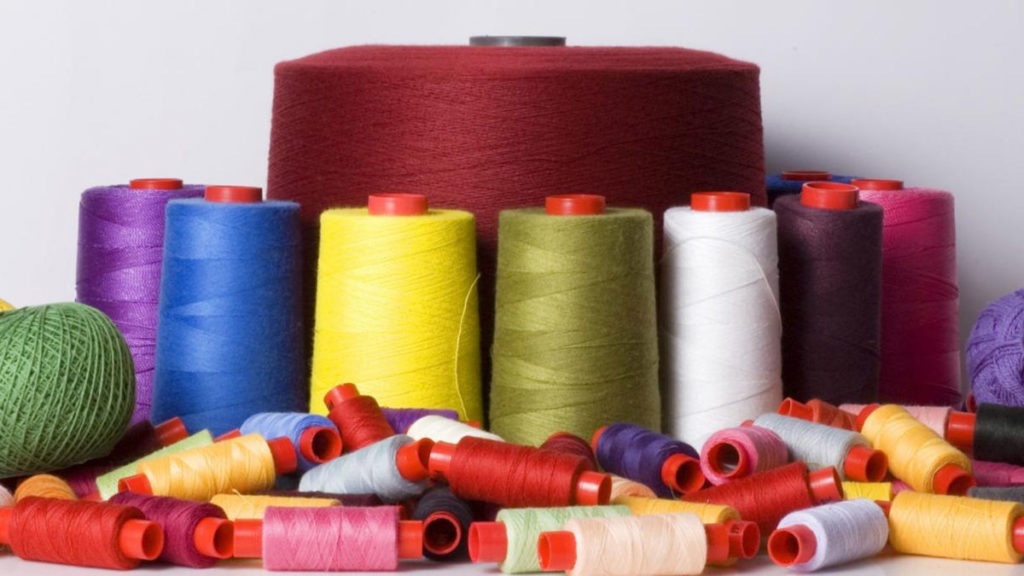 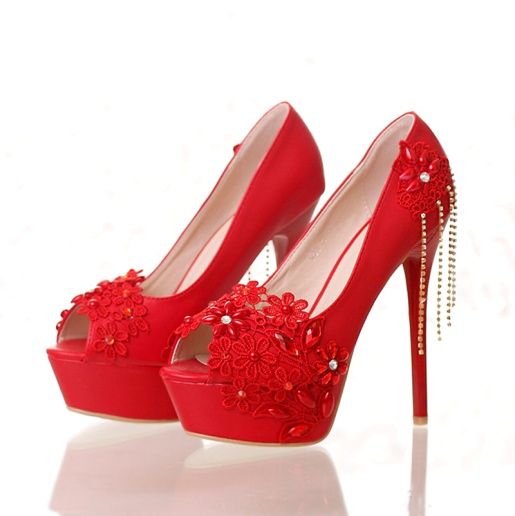 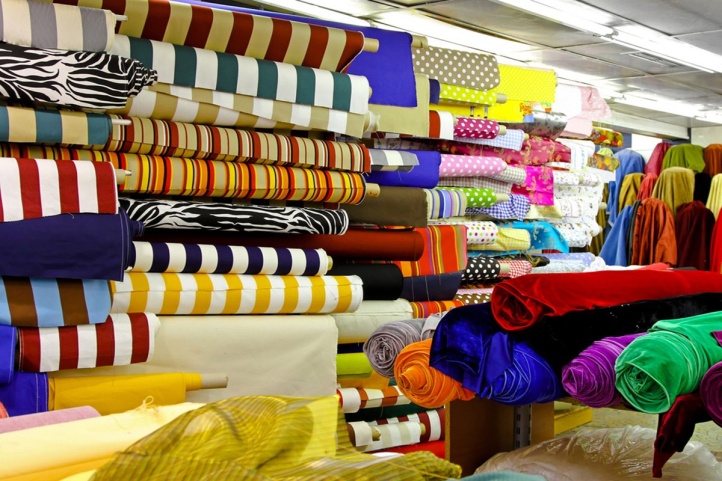 ЛУГАНСК -2020
Подобную истину знают,
Наверно, все люди труда:
Промышленность легкой бывает;
Работа же в ней – никогда.
В ней легкое только названье,
А чтобы товары создать,
Эх, сколько же нужно старанья
И времени сколько отдать!Тема урока__________________________________________________________________________________________________________________________________________________________________________Цель урока __________________________________________________________________________________________________________________________________________________________________________________________________________________________________________2Проблемы и перспективы развития лёгкой промышленности
11Лёгкая промышленность Луганщины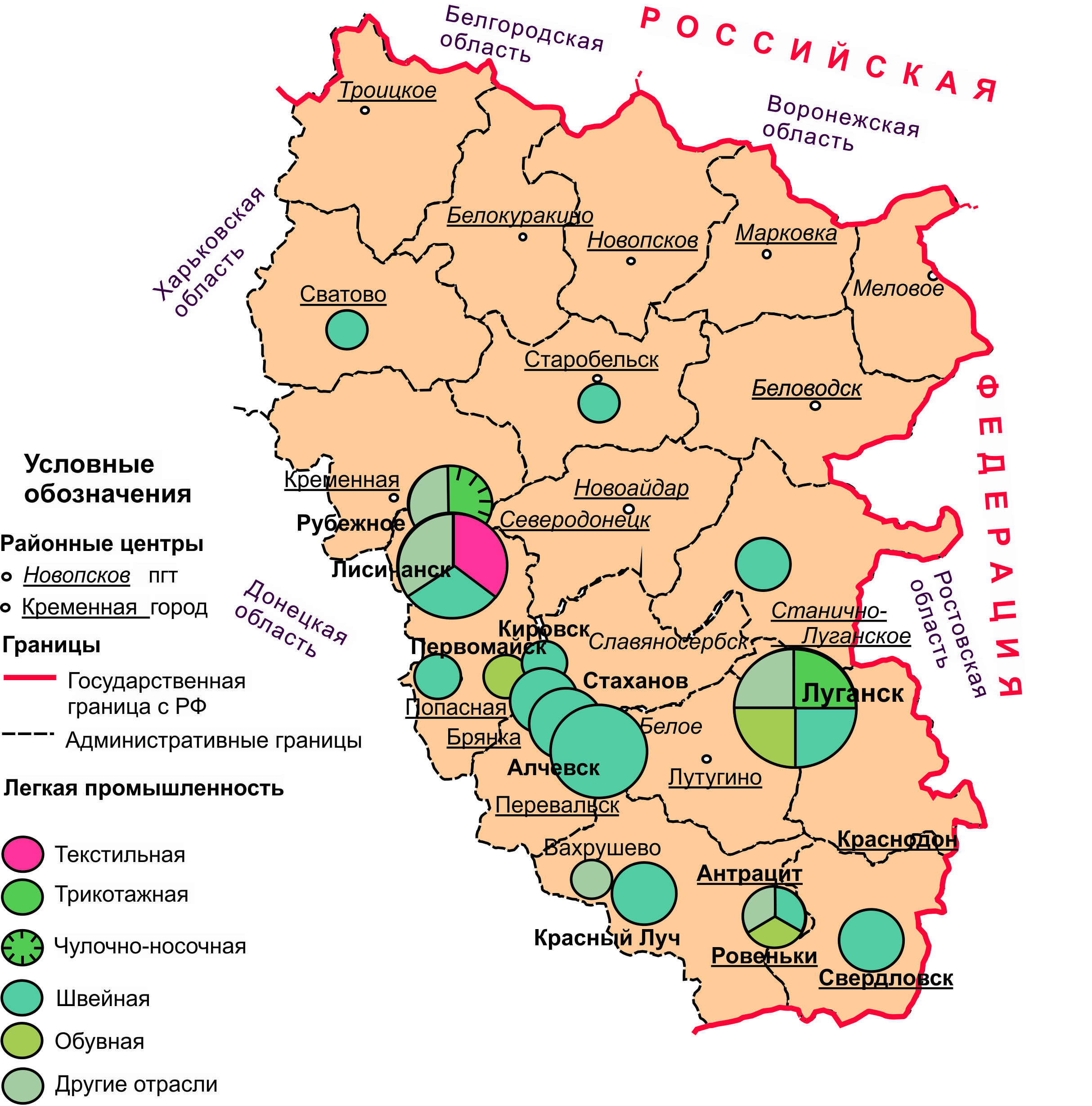 8Факторы размещения предприятий 
лёгкой промышленности: 

1) Предприятия отрасли тяготеют к потребителю, поэтому размещены везде. Они небольшие, поэтому не требуют много энергии и воды.

2)  На предприятиях отрасли работают преимущественно женщины (75 % всех работающих). Отрасль трудоемкая, что дает возможность максимально использовать трудовые ресурсы в районах тяжелой индустрии, на предприятиях которой работают преимущественно мужчины. 

3) Некоторые предприятия, особенно первичной переработки льна и хлопка, тяготеют к сырью, потому что отходы во время их первичной обработки льна составляют 80%.5Факторы размещения предприятий 
лёгкой промышленности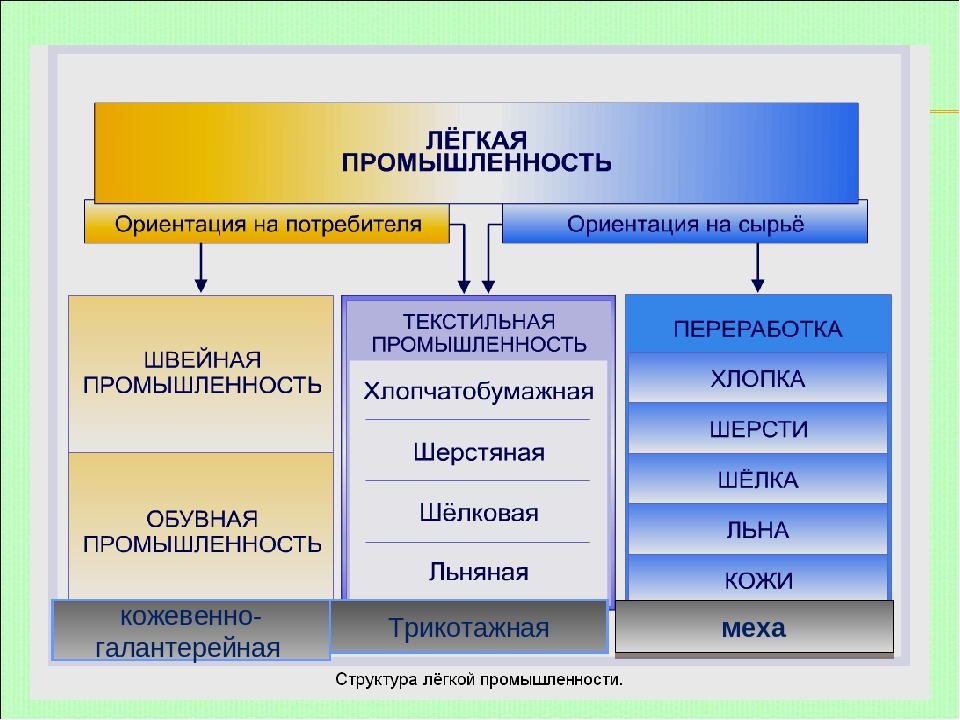 6Межотраслевые связи
лёгкой промышленности                                           7                         7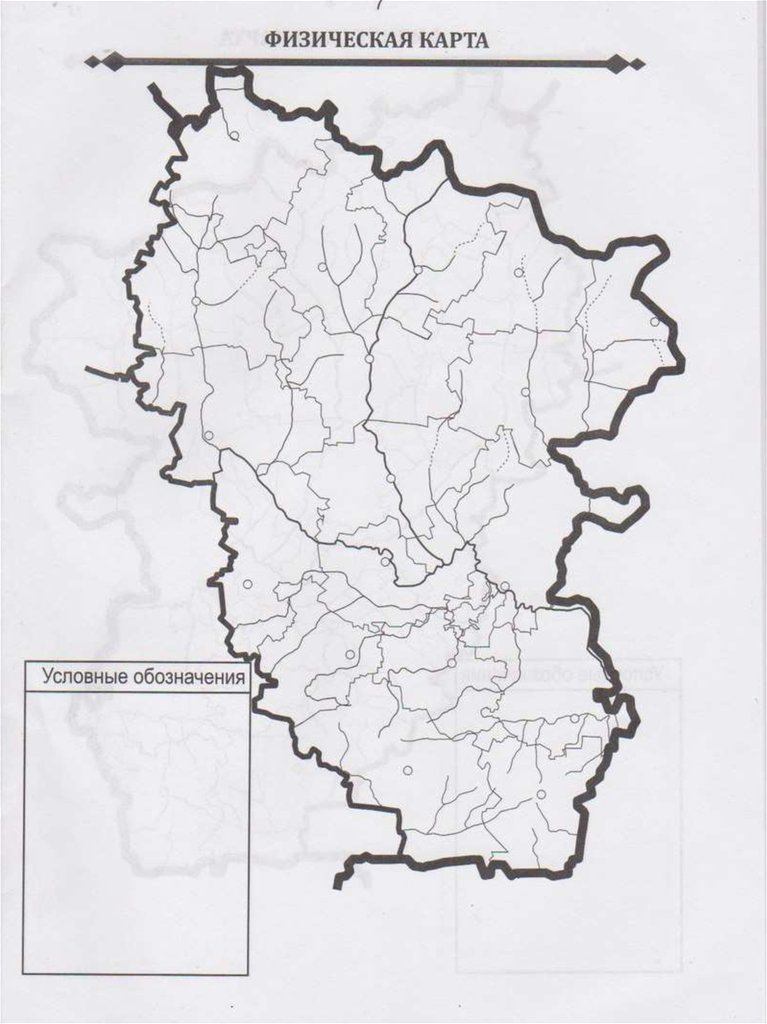 10Лёгкая промышленность  –  это отрасль, которая обеспечивает население товарами народного потребления (тканями, одеждой, обувью и проч.), а некоторые отрасли тяжелой промышленности – продукцией производственного назначения (техническими тканями, строительным войлоком и проч.) 

Основная задача лёгкой промышленности –удовлетворение личных потребностей населения и, в меньшей мере, отраслей хозяйства.Лёгкая промышленность – традиционная отрасль народного хозяйства, которая от кустарного производства в условиях полунатурального хозяйства развернулась до гигантов индустрии при товарном производств3Отраслевой состав лёгкой промышленности